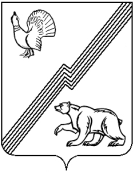 АДМИНИСТРАЦИЯ ГОРОДА ЮГОРСКАХанты-Мансийского  автономного  округа-ЮгрыПОСТАНОВЛЕНИЕот  _______________		          				                               № ____О внесении изменений в постановлениеадминистрации города Югорскаот 30.10.2018 № 3004 «О муниципальнойпрограмме города Югорска«Развитие образования»В соответствии с постановлением администрации города Югорска от 01.11.2019 № 2359 «О модельной муниципальной программе города Югорска, порядке принятия решения о разработке муниципальных программ города Югорска, их формирования, утверждения и реализации в соответствии с национальными целями развития», в целях уточнения объемов финансирования мероприятий муниципальной программы:1. Внести в приложение к постановлению администрации города Югорска от 30.10.2018 № 3004 «О муниципальной программе города Югорска «Развитие образования» (с изменениями от 29.04.2019 № 885, от 31.05.2019 № 1163, 10.10.2019 № 2201, от 07.11.2019 № 2403, от 24.12.2019 № 2782, от 24.12.2019 № 2785, от 09.04.2020 № 549, от 28.09.2020 № 1396, от 21.12.2020 № 1902, от 21.12.2020 № 1908, от 01.03.2021 № 217-п, от 26.04.2021 № 596-п, от 24.09.2021 № 1791-п, от 15.11.2021 № 2159-п) следующие изменения:           1.1. Строку «Параметры финансового обеспечения муниципальной программы» паспорта муниципальной программы изложить в следующей редакции:«».1.2. Таблицу 2 изложить в новой редакции (приложение).2. Опубликовать постановление в официальном печатном издании города Югорска и разместить на официальном сайте органов местного самоуправления города Югорска и в государственной автоматизированной системе «Управление».3. Настоящее постановление вступает в силу после его официального опубликования.4. Контроль за выполнением постановления возложить на заместителя главы города Югорска Долгодворову Т.И.Глава города Югорска                                                                А.В. БородкинПроект нормативного правового акта коррупциогенных факторов не содержит.Исполняющий обязанности начальника Управления                                                                          Т.М. НеродаПараметры финансового обеспечения муниципальной программыОбщий объем финансирования муниципальной программы составляет – 25 144 132,7 тыс. рублей, в том числе по годам реализации:2019 год – 2 115 681,8 тыс. рублей;2020 год – 2 209 019,7 тыс. рублей;2021 год – 1 874 531,3 тыс. рублей;2022 год – 1 862 557,2 тыс. рублей;2023 год – 1 876 840,8 тыс. рублей;2024 год – 2 512 143,1 тыс. рублей;2025 год – 1 936 141,3 тыс. рублей;2026-2030 годы – 10 757 217,5 тыс. рублей. Приложение  Приложение  Приложение  к постановлению  к постановлению  к постановлению  к постановлению  администрации города Югорска  администрации города Югорска  администрации города Югорска  администрации города Югорска  администрации города Югорска  администрации города Югорска  от________________№____________  от________________№____________  от________________№____________  от________________№____________ Таблица 2Распределение финансовых ресурсов муниципальной программыРаспределение финансовых ресурсов муниципальной программыРаспределение финансовых ресурсов муниципальной программыРаспределение финансовых ресурсов муниципальной программыРаспределение финансовых ресурсов муниципальной программыРаспределение финансовых ресурсов муниципальной программыРаспределение финансовых ресурсов муниципальной программыРаспределение финансовых ресурсов муниципальной программыРаспределение финансовых ресурсов муниципальной программыРаспределение финансовых ресурсов муниципальной программыРаспределение финансовых ресурсов муниципальной программыРаспределение финансовых ресурсов муниципальной программыРаспределение финансовых ресурсов муниципальной программыРаспределение финансовых ресурсов муниципальной программыНомер строкиНомер основного мероприятияОсновные мероприятия муниципальной программы (их связь с целевыми показателями муниципальной программы)Ответственный исполнитель/соисполнитель (наименование органа или структурного подразделения, учреждения)Источники финансированияФинансовые затраты на реализацию (тыс. рублей)Финансовые затраты на реализацию (тыс. рублей)Финансовые затраты на реализацию (тыс. рублей)Финансовые затраты на реализацию (тыс. рублей)Финансовые затраты на реализацию (тыс. рублей)Финансовые затраты на реализацию (тыс. рублей)Финансовые затраты на реализацию (тыс. рублей)Финансовые затраты на реализацию (тыс. рублей)Финансовые затраты на реализацию (тыс. рублей)Номер строкиНомер основного мероприятияОсновные мероприятия муниципальной программы (их связь с целевыми показателями муниципальной программы)Ответственный исполнитель/соисполнитель (наименование органа или структурного подразделения, учреждения)Источники финансированиявсегов том числе по годам:в том числе по годам:в том числе по годам:в том числе по годам:в том числе по годам:в том числе по годам:в том числе по годам:в том числе по годам:Номер строкиНомер основного мероприятияОсновные мероприятия муниципальной программы (их связь с целевыми показателями муниципальной программы)Ответственный исполнитель/соисполнитель (наименование органа или структурного подразделения, учреждения)Источники финансированиявсего20192020202120222023202420252026-2030А1234567891011121311Развитие системы дошкольного и общего образования  ( 1, 2, 3, 4, 6, 7, 8, 9,10,11,12)Управление образования (далее - УО)всего19389382,31428749,91526051,01654459,91662929,81677160,11638064,31638064,38163903,021Развитие системы дошкольного и общего образования  ( 1, 2, 3, 4, 6, 7, 8, 9,10,11,12)Управление образования (далее - УО)федеральный бюджет157464,40,013577,440558,052135,151193,90,00,00,031Развитие системы дошкольного и общего образования  ( 1, 2, 3, 4, 6, 7, 8, 9,10,11,12)Управление образования (далее - УО)бюджет автономного округа15630328,61126073,11280301,41307855,51311873,21323253,71325853,11325853,16629265,541Развитие системы дошкольного и общего образования  ( 1, 2, 3, 4, 6, 7, 8, 9,10,11,12)Управление образования (далее - УО)местный бюджет2264844,5176391,6164607,4195657,3186179,8188092,0197190,7197190,7959535,051Развитие системы дошкольного и общего образования  ( 1, 2, 3, 4, 6, 7, 8, 9,10,11,12)Управление образования (далее - УО)иные источники финансирования1336744,8126285,267564,8110389,1112741,7114620,5115020,5115020,5575102,56в том числе:в том числе:в том числе:71.1Организация бесплатного горячего питания обучающихся, получающих начальное общее образование в муниципальных образовательных организациях УОвсего418900,30,05985,925848,635999,835506,045080,045080,0225400,081.1Организация бесплатного горячего питания обучающихся, получающих начальное общее образование в муниципальных образовательных организациях УОфедеральный бюджет39915,80,0974,07483,216199,915258,70,00,00,091.1Организация бесплатного горячего питания обучающихся, получающих начальное общее образование в муниципальных образовательных организациях УОбюджет автономного округа238184,90,03814,717460,719799,918649,525494,325494,3127471,5101.1Организация бесплатного горячего питания обучающихся, получающих начальное общее образование в муниципальных образовательных организациях УОместный бюджет140799,60,01197,2904,70,01597,819585,719585,797928,5111.1Организация бесплатного горячего питания обучающихся, получающих начальное общее образование в муниципальных образовательных организациях УОиные источники финансирования0,00,00,00,00,00,00,00,00,0121.2Ежемесячное денежное вознаграждение за классное руководство педагогическим работникам муниципальных образовательных организаций, реализующих образовательные программы начального общего, основного общего и среднего общего образования, в том числе адаптированные образовательные программы, в том числе за счет бюджетных ассигнований, предусмотренных бюджету автономного округа из федерального бюджетаУОвсего117548,60,012603,433074,835935,235935,20,00,00,0131.2Ежемесячное денежное вознаграждение за классное руководство педагогическим работникам муниципальных образовательных организаций, реализующих образовательные программы начального общего, основного общего и среднего общего образования, в том числе адаптированные образовательные программы, в том числе за счет бюджетных ассигнований, предусмотренных бюджету автономного округа из федерального бюджетаУОфедеральный бюджет117548,60,012603,433074,835935,235935,20,00,00,0141.2Ежемесячное денежное вознаграждение за классное руководство педагогическим работникам муниципальных образовательных организаций, реализующих образовательные программы начального общего, основного общего и среднего общего образования, в том числе адаптированные образовательные программы, в том числе за счет бюджетных ассигнований, предусмотренных бюджету автономного округа из федерального бюджетаУОбюджет автономного округа0,00,00,00,00,00,00,00,00,0151.2Ежемесячное денежное вознаграждение за классное руководство педагогическим работникам муниципальных образовательных организаций, реализующих образовательные программы начального общего, основного общего и среднего общего образования, в том числе адаптированные образовательные программы, в том числе за счет бюджетных ассигнований, предусмотренных бюджету автономного округа из федерального бюджетаУОместный бюджет0,00,00,00,00,00,00,00,00,0161.2Ежемесячное денежное вознаграждение за классное руководство педагогическим работникам муниципальных образовательных организаций, реализующих образовательные программы начального общего, основного общего и среднего общего образования, в том числе адаптированные образовательные программы, в том числе за счет бюджетных ассигнований, предусмотренных бюджету автономного округа из федерального бюджетаУОиные источники финансирования0,00,00,00,00,00,00,00,00,0172Развитие вариативности воспитательных систем и технологий, нацеленных на формирование индивидуальной траектории развития личности ребенка с учетом его потребностей, интересов и способностей (5,8,9)УОвсего607284,463946,00,054829,155896,555896,555896,555896,5264923,3182Развитие вариативности воспитательных систем и технологий, нацеленных на формирование индивидуальной траектории развития личности ребенка с учетом его потребностей, интересов и способностей (5,8,9)УОфедеральный бюджет0,00,00,00,00,00,00,00,00,0192Развитие вариативности воспитательных систем и технологий, нацеленных на формирование индивидуальной траектории развития личности ребенка с учетом его потребностей, интересов и способностей (5,8,9)УОбюджет автономного округа0,00,00,00,00,00,00,00,00,0202Развитие вариативности воспитательных систем и технологий, нацеленных на формирование индивидуальной траектории развития личности ребенка с учетом его потребностей, интересов и способностей (5,8,9)УОместный бюджет577207,555684,00,051213,252256,752256,752256,752256,7261283,5212Развитие вариативности воспитательных систем и технологий, нацеленных на формирование индивидуальной траектории развития личности ребенка с учетом его потребностей, интересов и способностей (5,8,9)УОиные источники финансирования30076,98262,00,03615,93639,83639,83639,83639,83639,8223Формирование системы профессиональных конкурсов в целях предоставления гражданам возможностей для профессионального и карьерного роста  (1, 10) УОвсего4484,7265,40,0409,6423,3423,3423,3423,32116,5233Формирование системы профессиональных конкурсов в целях предоставления гражданам возможностей для профессионального и карьерного роста  (1, 10) УОфедеральный бюджет0,00,00,00,00,00,00,00,00,0243Формирование системы профессиональных конкурсов в целях предоставления гражданам возможностей для профессионального и карьерного роста  (1, 10) УОбюджет автономного округа0,00,00,00,00,00,00,00,00,0253Формирование системы профессиональных конкурсов в целях предоставления гражданам возможностей для профессионального и карьерного роста  (1, 10) УОместный бюджет4484,7265,40,0409,6423,3423,3423,3423,32116,5263Формирование системы профессиональных конкурсов в целях предоставления гражданам возможностей для профессионального и карьерного роста  (1, 10) УОиные источники финансирования0,00,00,00,00,00,00,00,00,0274Развитие системы оценки качества образования (4)УОвсего28611,80,01671,72605,02703,92703,92703,92703,913519,5284Развитие системы оценки качества образования (4)УОфедеральный бюджет0,00,00,00,00,00,00,00,00,0294Развитие системы оценки качества образования (4)УОбюджет автономного округа28611,80,01671,72605,02703,92703,92703,92703,913519,5304Развитие системы оценки качества образования (4)УОместный бюджет0,00,00,00,00,00,00,00,00,0314Развитие системы оценки качества образования (4)УОиные источники финансирования0,00,00,00,00,00,00,00,00,0325Обеспечение информационной открытости муниципальной системы образования   ( 2, 3, 4, 9)УОвсего24551,13065,33065,83070,03070,03070,03070,03070,03070,0335Обеспечение информационной открытости муниципальной системы образования   ( 2, 3, 4, 9)УОфедеральный бюджет0,00,00,00,00,00,00,00,00,0345Обеспечение информационной открытости муниципальной системы образования   ( 2, 3, 4, 9)УОбюджет автономного округа0,00,00,00,00,00,00,00,00,0355Обеспечение информационной открытости муниципальной системы образования   ( 2, 3, 4, 9)УОместный бюджет24551,13065,33065,83070,03070,03070,03070,03070,03070,0365Обеспечение информационной открытости муниципальной системы образования   ( 2, 3, 4, 9)УОиные источники финансирования0,00,00,00,00,00,00,00,00,0376Финансовое и организационно-методическое обеспечение функционирования и модернизации муниципальной системы образования    (2, 5, 8, 9)УОвсего1544735,6120552,5114654,0121817,1131968,0131968,0131968,0131968,0659840,0386Финансовое и организационно-методическое обеспечение функционирования и модернизации муниципальной системы образования    (2, 5, 8, 9)УОфедеральный бюджет0,00,00,00,00,00,00,00,00,0396Финансовое и организационно-методическое обеспечение функционирования и модернизации муниципальной системы образования    (2, 5, 8, 9)УОбюджет автономного округа396255,029915,019882,026346,035568,035568,035568,035568,0177840,0406Финансовое и организационно-методическое обеспечение функционирования и модернизации муниципальной системы образования    (2, 5, 8, 9)УОместный бюджет1148480,690637,594772,095471,196400,096400,096400,096400,0482000,0416Финансовое и организационно-методическое обеспечение функционирования и модернизации муниципальной системы образования    (2, 5, 8, 9)УОиные источники финансирования0,00,00,00,00,00,00,00,00,0427Обеспечение комплексной безопасности образовательных организаций  ( 6, 7)УОвсего42635,610257,36286,18092,22000,02000,02000,02000,010000,0437Обеспечение комплексной безопасности образовательных организаций  ( 6, 7)УОфедеральный бюджет0,00,00,00,00,00,00,00,00,0447Обеспечение комплексной безопасности образовательных организаций  ( 6, 7)УОбюджет автономного округа419,90,0419,90,00,00,00,00,00,0457Обеспечение комплексной безопасности образовательных организаций  ( 6, 7)УОместный бюджет42215,710257,35866,28092,22000,02000,02000,02000,010000,0467Обеспечение комплексной безопасности образовательных организаций  ( 6, 7)УОиные источники финансирования0,00,00,00,00,00,00,00,00,0477Обеспечение комплексной безопасности образовательных организаций  ( 6, 7)Департамент жилищно-коммунального и строительного комплекса (далее - ДЖК и СК)всего887,30,0887,30,00,00,00,00,00,0487Обеспечение комплексной безопасности образовательных организаций  ( 6, 7)Департамент жилищно-коммунального и строительного комплекса (далее - ДЖК и СК)федеральный бюджет0,00,00,00,00,00,00,00,00,0497Обеспечение комплексной безопасности образовательных организаций  ( 6, 7)Департамент жилищно-коммунального и строительного комплекса (далее - ДЖК и СК)бюджет автономного округа0,00,00,00,00,00,00,00,00,0507Обеспечение комплексной безопасности образовательных организаций  ( 6, 7)Департамент жилищно-коммунального и строительного комплекса (далее - ДЖК и СК)местный бюджет887,30,0887,30,00,00,00,00,00,0517Обеспечение комплексной безопасности образовательных организаций  ( 6, 7)Департамент жилищно-коммунального и строительного комплекса (далее - ДЖК и СК)иные источники финансирования0,00,00,00,00,00,00,00,00,0528Развитие материально-технической базы образовательных организаций  ( 6,7)УОвсего55093,56115,49765,56694,93565,73619,03619,03619,018095,0538Развитие материально-технической базы образовательных организаций  ( 6,7)УОфедеральный бюджет0,00,00,00,00,00,00,00,00,0548Развитие материально-технической базы образовательных организаций  ( 6,7)УОбюджет автономного округа4620,1700,02830,11090,00,00,00,00,00,0558Развитие материально-технической базы образовательных организаций  ( 6,7)УОместный бюджет5030,71487,72510,01033,00,00,00,00,00,0568Развитие материально-технической базы образовательных организаций  ( 6,7)УОиные источники финансирования45442,73927,74425,44571,93565,73619,03619,03619,018095,0579Приобретение объектов, предназначенных для размещения муниципальных образовательных организаций, проектирование, строительство (реконструкция),капитальный ремонт и ремонт образовательных организаций  ( 6,7,13)УОвсего0,00,00,00,00,00,00,00,00,0589Приобретение объектов, предназначенных для размещения муниципальных образовательных организаций, проектирование, строительство (реконструкция),капитальный ремонт и ремонт образовательных организаций  ( 6,7,13)УОфедеральный бюджет0,00,00,00,00,00,00,00,00,0599Приобретение объектов, предназначенных для размещения муниципальных образовательных организаций, проектирование, строительство (реконструкция),капитальный ремонт и ремонт образовательных организаций  ( 6,7,13)УОбюджет автономного округа0,00,00,00,00,00,00,00,00,0609Приобретение объектов, предназначенных для размещения муниципальных образовательных организаций, проектирование, строительство (реконструкция),капитальный ремонт и ремонт образовательных организаций  ( 6,7,13)УОместный бюджет0,00,00,00,00,00,00,00,00,0619Приобретение объектов, предназначенных для размещения муниципальных образовательных организаций, проектирование, строительство (реконструкция),капитальный ремонт и ремонт образовательных организаций  ( 6,7,13)УОиные источники финансирования0,00,00,00,00,00,00,00,00,0629Приобретение объектов, предназначенных для размещения муниципальных образовательных организаций, проектирование, строительство (реконструкция),капитальный ремонт и ремонт образовательных организаций  ( 6,7,13)Департамент муниципальной собственности и градостроительства (далее – ДМСиГ)всего2872407,6477863,00,00,00,00,0674398,198396,31621750,2639Приобретение объектов, предназначенных для размещения муниципальных образовательных организаций, проектирование, строительство (реконструкция),капитальный ремонт и ремонт образовательных организаций  ( 6,7,13)Департамент муниципальной собственности и градостроительства (далее – ДМСиГ)федеральный бюджет0,00,00,00,00,00,00,00,00,0649Приобретение объектов, предназначенных для размещения муниципальных образовательных организаций, проектирование, строительство (реконструкция),капитальный ремонт и ремонт образовательных организаций  ( 6,7,13)Департамент муниципальной собственности и градостроительства (далее – ДМСиГ)бюджет автономного округа2641005,2453969,80,00,00,00,0638903,588556,71459575,2659Приобретение объектов, предназначенных для размещения муниципальных образовательных организаций, проектирование, строительство (реконструкция),капитальный ремонт и ремонт образовательных организаций  ( 6,7,13)Департамент муниципальной собственности и градостроительства (далее – ДМСиГ)местный бюджет231402,423893,20,00,00,00,035494,69839,6162175,0669Приобретение объектов, предназначенных для размещения муниципальных образовательных организаций, проектирование, строительство (реконструкция),капитальный ремонт и ремонт образовательных организаций  ( 6,7,13)Департамент муниципальной собственности и градостроительства (далее – ДМСиГ)иные источники финансирования0,00,00,00,00,00,00,00,00,0679Приобретение объектов, предназначенных для размещения муниципальных образовательных организаций, проектирование, строительство (реконструкция),капитальный ремонт и ремонт образовательных организаций  ( 6,7,13)ДЖКиСКвсего37417,94867,09997,422553,50,00,00,00,00,0689Приобретение объектов, предназначенных для размещения муниципальных образовательных организаций, проектирование, строительство (реконструкция),капитальный ремонт и ремонт образовательных организаций  ( 6,7,13)ДЖКиСКфедеральный бюджет0,00,00,00,00,00,00,00,00,0699Приобретение объектов, предназначенных для размещения муниципальных образовательных организаций, проектирование, строительство (реконструкция),капитальный ремонт и ремонт образовательных организаций  ( 6,7,13)ДЖКиСКбюджет автономного округа0,00,00,00,00,00,00,00,00,0709Приобретение объектов, предназначенных для размещения муниципальных образовательных организаций, проектирование, строительство (реконструкция),капитальный ремонт и ремонт образовательных организаций  ( 6,7,13)ДЖКиСКместный бюджет37417,94867,09997,422553,50,00,00,00,00,0719Приобретение объектов, предназначенных для размещения муниципальных образовательных организаций, проектирование, строительство (реконструкция),капитальный ремонт и ремонт образовательных организаций  ( 6,7,13)ДЖКиСКиные источники финансирования0,00,00,00,00,00,00,00,00,07210Участие в реализации  регионального проекта «Современная школа» (6,7,13)  УОвсего0,00,00,00,00,00,00,00,00,07310Участие в реализации  регионального проекта «Современная школа» (6,7,13)  УОфедеральный бюджет0,00,00,00,00,00,00,00,00,07410Участие в реализации  регионального проекта «Современная школа» (6,7,13)  УОбюджет автономного округа0,00,00,00,00,00,00,00,00,07510Участие в реализации  регионального проекта «Современная школа» (6,7,13)  УОместный бюджет0,00,00,00,00,00,00,00,00,07610Участие в реализации  регионального проекта «Современная школа» (6,7,13)  УОиные источники финансирования0,00,00,00,00,00,00,00,00,07710Участие в реализации  регионального проекта «Современная школа» (6,7,13)  ДМСиГвсего0,00,00,00,00,00,00,00,00,07810Участие в реализации  регионального проекта «Современная школа» (6,7,13)  ДМСиГфедеральный бюджет0,00,00,00,00,00,00,00,00,07910Участие в реализации  регионального проекта «Современная школа» (6,7,13)  ДМСиГбюджет автономного округа0,00,00,00,00,00,00,00,00,08010Участие в реализации  регионального проекта «Современная школа» (6,7,13)  ДМСиГместный бюджет0,00,00,00,00,00,00,00,00,08110Участие в реализации  регионального проекта «Современная школа» (6,7,13)  ДМСиГиные источники финансирования0,00,00,00,00,00,00,00,00,08211Участие в реализации регионального  проекта "Успех каждого ребенка" (5,8,9)УОвсего58274,50,058274,50,00,00,00,00,00,08311Участие в реализации регионального  проекта "Успех каждого ребенка" (5,8,9)УОфедеральный бюджет0,00,00,00,00,00,00,00,00,08411Участие в реализации регионального  проекта "Успех каждого ребенка" (5,8,9)УОбюджет автономного округа0,00,00,00,00,00,00,00,00,08511Участие в реализации регионального  проекта "Успех каждого ребенка" (5,8,9)УОместный бюджет53254,60,053254,60,00,00,00,00,00,08611Участие в реализации регионального  проекта "Успех каждого ребенка" (5,8,9)УОиные источники финансирования5019,90,05019,90,00,00,00,00,00,08712Участие в реализации регионального проекта «Учитель будущего» (1, 10) УОвсего503,50,0503,50,00,00,00,00,00,08812Участие в реализации регионального проекта «Учитель будущего» (1, 10) УОфедеральный бюджет0,00,00,00,00,00,00,00,00,08912Участие в реализации регионального проекта «Учитель будущего» (1, 10) УОбюджет автономного округа0,00,00,00,00,00,00,00,00,09012Участие в реализации регионального проекта «Учитель будущего» (1, 10) УОместный бюджет503,50,0503,50,00,00,00,00,00,09112Участие в реализации регионального проекта «Учитель будущего» (1, 10) УОиные источники финансирования0,00,00,00,00,00,00,00,00,09213Участие в реализации регионального проекта "Содействие занятости женщин-создание условий дошкольного образования для детей в возрасте до трех лет"ДМСиГвсего477862,90,0477862,90,00,00,00,00,00,09313Участие в реализации регионального проекта "Содействие занятости женщин-создание условий дошкольного образования для детей в возрасте до трех лет"ДМСиГфедеральный бюджет113717,10,0113717,10,00,00,00,00,00,09413Участие в реализации регионального проекта "Содействие занятости женщин-создание условий дошкольного образования для детей в возрасте до трех лет"ДМСиГбюджет автономного округа340252,70,0340252,70,00,00,00,00,00,09513Участие в реализации регионального проекта "Содействие занятости женщин-создание условий дошкольного образования для детей в возрасте до трех лет"ДМСиГместный бюджет23893,10,023893,10,00,00,00,00,00,09613Участие в реализации регионального проекта "Содействие занятости женщин-создание условий дошкольного образования для детей в возрасте до трех лет"ДМСиГиные источники финансирования0,00,00,00,00,00,00,00,00,097Всего по муниципальной программе:Всего по муниципальной программе:всего25144132,72115681,82209019,71874531,31862557,21876840,82512143,11936141,310757217,598Всего по муниципальной программе:Всего по муниципальной программе:федеральный бюджет271181,50,0127294,540558,052135,151193,90,00,00,099Всего по муниципальной программе:Всего по муниципальной программе:бюджет автономного округа19041493,31610657,91645357,81337896,51350145,11361525,62003028,51452681,78280200,2100Всего по муниципальной программе:Всего по муниципальной программе:местный бюджет4414173,6366549,0359357,3377499,9340329,8342242,0386835,3361180,31880180,0101Всего по муниципальной программе:Всего по муниципальной программе:иные источники финансирования1417284,3138474,977010,1118576,9119947,2121879,3122279,3122279,3596837,3102в том числе:в том числе:103инвестиции в объекты муниципальной собственностиинвестиции в объекты муниципальной собственностивсего3350270,5477863,0477862,90,00,00,0674398,198396,31621750,2104инвестиции в объекты муниципальной собственностиинвестиции в объекты муниципальной собственностифедеральный бюджет113717,10,0113717,10,00,00,00,00,00,0105инвестиции в объекты муниципальной собственностиинвестиции в объекты муниципальной собственностибюджет автономного округа2981257,9453969,8340252,70,00,00,0638903,588556,71459575,2106инвестиции в объекты муниципальной собственностиинвестиции в объекты муниципальной собственностиместный бюджет255295,523893,223893,10,00,00,035494,69839,6162175,0107инвестиции в объекты муниципальной собственностиинвестиции в объекты муниципальной собственностииные источники финансирования0,00,00,00,00,00,00,00,00,0108Прочие расходыПрочие расходывсего21793862,21637818,81731156,81874531,31862557,21876840,81837745,01837745,09135467,3109Прочие расходыПрочие расходыфедеральный бюджет157464,40,013577,440558,052135,151193,90,00,00,0110Прочие расходыПрочие расходыбюджет автономного округа16060235,41156688,11305105,11337896,51350145,11361525,61364125,01364125,06820625,0111Прочие расходыПрочие расходыместный бюджет4158878,1342655,8335464,2377499,9340329,8342242,0351340,7351340,71718005,0112Прочие расходыПрочие расходыиные источники финансирования1417284,3138474,977010,1118576,9119947,2121879,3122279,3122279,3596837,3113 в том числе: в том числе:114Ответственный исполнительОтветственный исполнительУОвсего21755557,01632951,81720272,11851977,81862557,21876840,81837745,01837745,09135467,3115Ответственный исполнительОтветственный исполнительУОфедеральный бюджет157464,40,013577,440558,052135,151193,90,00,00,0116Ответственный исполнительОтветственный исполнительУОбюджет автономного округа16060235,41156688,11305105,11337896,51350145,11361525,61364125,01364125,06820625,0117Ответственный исполнительОтветственный исполнительУОместный бюджет4120572,9337788,8324579,5354946,4340329,8342242,0351340,7351340,71718005,0118Ответственный исполнительОтветственный исполнительУОиные источники финансирования1417284,3138474,977010,1118576,9119947,2121879,3122279,3122279,3596837,3119Соисполнитель 1Соисполнитель 1ДМС и Гвсего3350270,5477863,0477862,90,00,00,0674398,198396,31621750,2120Соисполнитель 1Соисполнитель 1ДМС и Гфедеральный бюджет113717,10,0113717,10,00,00,00,00,00,0121Соисполнитель 1Соисполнитель 1ДМС и Гбюджет автономного округа2981257,9453969,8340252,70,00,00,0638903,588556,71459575,2122Соисполнитель 1Соисполнитель 1ДМС и Гместный бюджет255295,523893,223893,10,00,00,035494,69839,6162175,0123Соисполнитель 1Соисполнитель 1ДМС и Гиные источники финансирования0,00,00,00,00,00,00,00,00,0124Соисполнитель 2Соисполнитель 2ДЖКиСКвсего38305,24867,010884,722553,50,00,00,00,00,0125Соисполнитель 2Соисполнитель 2ДЖКиСКфедеральный бюджет0,00,00,00,00,00,00,00,00,0126Соисполнитель 2Соисполнитель 2ДЖКиСКбюджет автономного округа0,00,00,00,00,00,00,00,00,0127Соисполнитель 2Соисполнитель 2ДЖКиСКместный бюджет38305,24867,010884,722553,50,00,00,00,00,0128Соисполнитель 2Соисполнитель 2ДЖКиСКиные источники финансирования0,00,00,00,00,00,00,00,00,0